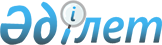 Об утверждении Правил возмещения потерь сельскохозяйственного производства с зачетом сумм, затрачиваемых на восстановление угодийПриказ Министра сельского хозяйства Республики Казахстан от 26 августа 2019 года № 315. Зарегистрирован в Министерстве юстиции Республики Казахстан 29 августа 2019 года № 19305.
      В соответствии с пунктом 4 статьи 106 Земельного кодекса Республики Казахстан ПРИКАЗЫВАЮ:
      Сноска. Преамбула - в редакции приказа и.о. Министра сельского хозяйства РК от 14.03.2024 № 97 (вводится в действие по истечении десяти календарных дней после дня его первого официального опубликования).


      1. Утвердить прилагаемые Правила возмещения потерь сельскохозяйственного производства с зачетом сумм, затрачиваемых на восстановление угодий.
      2. Комитету по управлению земельными ресурсами Министерства сельского хозяйства Республики Казахстан в установленном законодательством Республики Казахстан порядке обеспечить:
      1) государственную регистрацию настоящего приказа в Министерстве юстиции Республики Казахстан;
      2) в течение 10 (десяти) календарных дней со дня государственной регистрации настоящего приказа направление его на казахском и русском языках в Республиканское государственное предприятие на праве хозяйственного ведения "Институт законодательства и правовой информации Республики Казахстан" для официального опубликования и включения в Эталонный контрольный банк нормативных правовых актов Республики Казахстан;
      3) в течение 10 (десяти) календарных дней после государственной регистрации настоящего приказа направление его копии на официальное опубликование в периодические печатные издания;
      4) размещение настоящего приказа на официальном интернет-ресурсе Министерства сельского хозяйства Республики Казахстан после его официального опубликования;
      5) в течение 10 (десяти) рабочих дней после государственной регистрации настоящего приказа представление в Департамент юридической службы Министерства сельского хозяйства Республики Казахстан сведений об исполнении мероприятий, предусмотренных подпунктами 1), 2), 3) и 4) настоящего пункта.
      3. Контроль за исполнением настоящего приказа возложить на курирующего вице-министра сельского хозяйства Республики Казахстан.
      4. Настоящий приказ вводится в действие по истечении 10 (десяти) календарных дней после дня его первого официального опубликования.
      "СОГЛАСОВАН"Министерство индустрии иинфраструктурного развитияРеспублики Казахстан
      "СОГЛАСОВАН"Министерство финансовРеспублики Казахстан
      "СОГЛАСОВАН"Министерствонациональной экономикиРеспублики Казахстан
      "СОГЛАСОВАН"Министерство цифровогоразвития, инноваций и аэрокосмическойпромышленности Республики Казахстан Правила возмещения потерь сельскохозяйственного производства с зачетом сумм, затрачиваемых на восстановление угодий Глава 1. Общие положения
      1. Настоящие Правила возмещения потерь сельскохозяйственного производства с зачетом сумм, затрачиваемых на восстановление угодий (далее – Правила), разработаны в соответствии с пунктом 4 статьи 106 Земельного кодекса Республики Казахстан (далее – Кодекс) и определяют порядок возмещения потерь сельскохозяйственного производства с зачетом сумм, затрачиваемых на восстановление угодий.
      Сноска. Пункт 1 - в редакции приказа и.о. Министра сельского хозяйства РК от 14.03.2024 № 97 (вводится в действие по истечении десяти календарных дней после дня его первого официального опубликования).


      2. В настоящих Правилах используются следующие понятия:
      1) Государственная корпорация "Правительство для граждан" (далее – Государственная корпорация) – юридическое лицо, созданное по решению Правительства Республики Казахстан для оказания государственных услуг в соответствии с законодательством Республики Казахстан, организации работы по приему заявлений на оказание государственных услуг и выдаче их результатов услугополучателю по принципу "одного окна", обеспечения оказания государственных услуг в электронной форме;
      2) земельная комиссия – коллегиальный орган при местном исполнительном органе области, города областного значения (на территории, переданной в его административное подчинение) и района для рассмотрения заявлений (заявок) и подготовки заключений о предоставлении прав на земельные участки (об определении победителя конкурса по предоставлению права временного возмездного землепользования (аренды) для ведения крестьянского или фермерского хозяйства, сельскохозяйственного производства), об изменении целевого назначения земельных участков (за исключением земель населенных пунктов) и о переводе земель водного фонда в земли других категорий;
      3) землеустроительный проект – схема (план) земельного участка, сведения о площади земельного участка, его границы и местоположение, сведения о смежных собственниках и землепользователях земельных участков и об обременениях и сервитутах на земельные участки;
      4) земельный участок – выделенная в замкнутых границах часть земли, закрепляемая в установленном Кодексом порядке за субъектами земельных отношений;
      5) малопродуктивные угодья – угодья, характеризующиеся отрицательными природными свойствами, низким плодородием, требующие большие затраты по их мелиоративному улучшению, а их хозяйственное использование по назначению является экономически неэффективным;
      6) непродуктивные угодья – угодья, характеризующиеся отрицательными природными свойствами, очень низким плодородием, требующие большие затраты по их мелиоративному улучшению, а их хозяйственное использование по назначению является экономически неэффективным;
      7) плодородный слой почвы – гумуссированная часть почвенного профиля с благоприятными для роста растений физическими, химическими и агрохимическими свойствами.
      Сноска. Пункт 2 - в редакции приказа и.о. Министра сельского хозяйства РК от 14.03.2024 № 97 (вводится в действие по истечении десяти календарных дней после дня его первого официального опубликования).

 Глава 2. Порядок возмещения потерь сельскохозяйственного производства с зачетом сумм, затрачиваемых на восстановление угодий
      3. Потери сельскохозяйственного производства, вызванные изъятием сельскохозяйственных угодий для использования их в целях, не связанных с ведением сельского хозяйства, подлежат возмещению в доход бюджета в целях сохранения уровня сельскохозяйственного производства путем восстановления площадей сельскохозяйственных угодий и их качества.
      4. Размеры, подлежащие возмещению потерь, определяются в соответствии с нормативами возмещения потерь сельскохозяйственного производства, вызванных изъятием сельскохозяйственных угодий для использования их в целях, не связанных с ведением сельского хозяйства, утвержденными приказом Министра национальной экономики Республики Казахстан от 23 декабря 2014 года № 161 (зарегистрирован в Реестре государственной регистрации нормативных правовых актов под № 10100) (далее – нормативы возмещения потерь сельскохозяйственного производства).
      5. Возмещение потерь сельскохозяйственного производства с зачетом сумм, затрачиваемых на восстановление угодий, производится лицами, которым предоставляются сельскохозяйственные угодья из состава всех категории земель, за исключением земель промышленности, транспорта, связи, обороны, национальной безопасности и иного несельскохозяйственного назначения, для нужд, не связанных с ведением сельского хозяйства (далее – предоставляются сельскохозяйственные угодья) или при изменении целевого назначения сельскохозяйственных угодий, находящихся в землепользовании или собственности граждан и юридических лиц (далее – изменение целевого назначения сельскохозяйственных угодий), при условии нанесения снятого ими плодородного слоя почвы с этих земель для улучшения малопродуктивных или непродуктивных угодий за счет собственных средств.
      6. Размеры подлежащие возмещению потерь сельскохозяйственного производства с зачетом сумм, затраченных на восстановление угодий, определяются как разница между стоимостью потерь, определенных по нормативам возмещения потерь сельскохозяйственного производства и стоимостью затрат на восстановление угодий.
      7. При заинтересованности в нанесении плодородного слоя почвы на малопродуктивные или непродуктивные угодья за счет собственных средств, физические и юридические лица (далее – лица) в целях определения пригодности плодородного слоя почвы, обеспечивают проведение почвенного обследования на предоставляемых сельскохозяйственных угодьях.
      8. Если по результатам почвенного обследования плодородный слой почвы признается непригодным для нанесения на малопродуктивные или непродуктивные угодья, затраченная сумма на почвенное обследование зачитывается в сумму (стоимость) возмещения потерь сельскохозяйственного производства.
      9. В случае, если по результатам почвенного обследования плодородный слой почвы признается пригодным для нанесения на малопродуктивные или непродуктивные угодья, лица подают заявление в произвольной форме, на выбор малопродуктивного или непродуктивного угодий, на котором предусматривается нанесение плодородного слоя почвы, в местный исполнительный орган по месту нахождения земельного участка, с приложением к нему положительного заключения земельной комиссии и результатов почвенного обследования.
      10. Выбор малопродуктивного или непродуктивного угодий, на котором предусматривается нанесение плодородного слоя почвы, осуществляется на основании заключения комиссии, создаваемой местным исполнительным органом.
      11. В состав комиссии включаются представители:
      1) местного представительного органа;
      2) структурного подразделения местного исполнительного органа, осуществляющего функции в области земельных отношений и сельского хозяйства;
      3) общественных советов, негосударственных организаций в области агропромышленного комплекса и иных отраслевых негосударственных организаций, а также органов местного самоуправления.
      12. Рабочим органом комиссии является структурное подразделение местного исполнительного органа, осуществляющее функции в области земельных отношений (далее – рабочий орган).
      13. Рабочий орган в течение 30 (тридцати) календарных дней со дня поступления заявления подготавливает планово-картографические материалы, данные государственного земельного кадастра на основании сведений, представленных Государственной корпорацией, а также данные почвенных обследований, мониторинга земель на основании сведений, представленных республиканским государственным предприятием на праве хозяйственного ведения "Государственный институт проведения работ по обследованию земель" Комитета по управлению земельными ресурсами Министерства сельского хозяйства Республики Казахстан, для рассмотрения комиссией, созданной в соответствии с пунктом 10 настоящих Правил.
      Сноска. Пункт 13 - в редакции приказа и.о. Министра сельского хозяйства РК от 14.03.2024 № 97 (вводится в действие по истечении десяти календарных дней после дня его первого официального опубликования).


      14. Комиссия рассматривает и выносит свое заключение в течение 3 (трех) рабочих дней со дня поступления материалы по выбору малопродуктивных или непродуктивных угодий.
      15. Заключение комиссии составляется в двух экземплярах в форме протокольного решения с приложением схемы (плана) местоположения выбранных малопродуктивных или непродуктивных угодий, и один экземпляр рабочим органом направляется заявителю в течение 1 (одного) рабочего дня.
      16. В случае отсутствия малопродуктивных или непродуктивных угодий на административной территории соответствующего местного исполнительного органа, рабочим органом дается мотивированный отказ.
      17. При нанесении плодородного слоя почвы на малопродуктивные или непродуктивные угодья в землеустроительном проекте дополнительно устанавливаются:
      местонахождение, площадь и вид угодий земельного участка, на который предусматривается нанесение плодородного слоя почвы;
      объемы наносимого плодородного слоя почвы;
      сметная стоимость затрат на земляные и транспортные работы по снятию, транспортировке и переукладке плодородного слоя почвы.
      Разработка землеустроительного проекта осуществляется в соответствии с Правилами составления землеустроительного проекта по формированию земельных участков, утвержденными приказом Министра сельского хозяйства Республики Казахстан от 3 июня 2022 года № 180 (зарегистрирован в Реестре государственной регистрации нормативных правовых актов под № 28399).
      Сноска. Пункт 17 - в редакции приказа и.о. Министра сельского хозяйства РК от 14.03.2024 № 97 (вводится в действие по истечении десяти календарных дней после дня его первого официального опубликования).


      18. Работы по нанесению плодородного слоя почвы на малопродуктивные или непродуктивные угодья должны быть завершены в течение 1 (одного) года с учетом природно-климатических условий административно-территориальной единицы, с момента принятия решения о предоставлении права на земельный участок или изменении целевого назначения сельскохозяйственных угодий.
      19. После завершения полевых работ по нанесению плодородного слоя почвы на малопродуктивные или непродуктивные угодья лица обращаются в местный исполнительный орган по месту нахождения земельного участка для принятия выполненных работ.
      20. Комиссией, созданной в соответствии с пунктом 10 настоящих Правил в течение 10 (десяти) рабочих дней со дня поступления такого обращения проводится полевое обследование и составляется акт обследования земельного участка после нанесения плодородного слоя почвы на малопродуктивные или непродуктивные угодья (далее – акт обследования) по форме согласно приложению 1 к настоящим Правилам, один экземпляр которого в течение 1 (одного) рабочего дня после составления акта обследования, направляется лицам.
      21. В случае, когда устанавливается факт использования малопродуктивного или непродуктивного слоя почвы, сумма (стоимость) затраченная на восстановление угодий не зачитывается.
      22. При не выполнении лицами работ по нанесению плодородного слоя почвы на малопродуктивные или непродуктивные угодья в срок, указанный в пункте 18 настоящих Правил и (или) установлении факта использования малопродуктивного или непродуктивного слоя почвы, рабочим органом проводятся работы по взысканию суммы (стоимости), которая была зачитана в счет суммы возмещения потерь сельскохозяйственного производства, в доход бюджет в судебном порядке.
      23. По результатам проведенных работ рабочим органом вносятся изменения в статистические данные по статистической форме ведомственного статистического наблюдения "Отчет о наличии земель и распределении их по категориям, собственникам земельных участков, землепользователям и угодьям на 1 ноября ___ года" (индекс 22, периодичность годовая), утвержденной приказом Председателя Комитета по статистике Министерства национальной экономики Республики Казахстан от 10 марта 2020 года № 25 "Об утверждении статистических форм ведомственных статистических наблюдений и инструкций по их заполнению по балансу земель, разработанных Комитетом по управлению земельными ресурсами Министерства сельского хозяйства Республики Казахстан" (зарегистрирован в Реестре государственной регистрации нормативных правовых актов под № 20112).
      Сноска. Пункт 23 - в редакции приказа Министра сельского хозяйства РК от 06.11.2020 № 341 (вводится в действие по истечении десяти календарных дней после дня его первого официального опубликования).


      24. Размеры потерь сельскохозяйственного производства с зачетом сумм, затрачиваемых на восстановление угодий, определенные в соответствии с пунктом 6 настоящих Правил, согласовываются с лицом, которому предоставляется сельскохозяйственные угодья или которым изменяется целевое назначение сельскохозяйственных угодий, и оформляются актом возмещения потерь сельскохозяйственного производства с зачетом сумм, затрачиваемых на восстановление угодий, по форме согласно приложению 2 к настоящим Правилам, который утверждается решением местного исполнительного органа о предоставлении права на земельный участок или изменении целевого назначения сельскохозяйственных угодий.
      25. Потери сельскохозяйственного производства подлежат возмещению в шестимесячный срок с момента принятия решения о предоставлении права на земельный участок или изменений целевого назначения сельскохозяйственных угодий.        Акт обследования земельного участка после нанесения плодородного слоя почвы
 на малопродуктивные или непродуктивные угодья от "___" _____________20___ года
      Комиссия, в составе: ____________________________________________             (Фамилия, имя, отчество (при его наличии), должность)________________________________________________________________________________________________________________________________________________________________________________________________________________________________________________________________________________провели обследование земельного участка ___________________________________________________________________________________________________В результате обследования установлено:1. Обследованный земельный участок, площадью ____ гектар, расположен____________________________________________________________________             (месторасположение земельного участка (адрес)____________________________________________________________________2. Рекомендации по дальнейшему использованию земельного участка:____________________________________________________________________________________________________________________________________________________________________________________________________________________________________________________________________________________________________________________________________________________________________________________________________________________________________________________________________________________________Подписи: ____________________________________________________________________________________________________________________________________ Акт возмещения потерь сельскохозяйственного производства с зачетом сумм, затрачиваемых на восстановление угодий
      Руководитель структурногоподразделения местного исполнительногооргана, осуществляющего функциив области земельных отношений ___________________________________________________                   Фамилия, имя, отчество Место печати (подпись) (при его наличии)Согласовано:Фамилия, имя, отчество (при его наличии)или наименование юридического лица ______________________________________________                               Фамилия, имя, отчество  (подпись) (при его наличии)
					© 2012. РГП на ПХВ «Институт законодательства и правовой информации Республики Казахстан» Министерства юстиции Республики Казахстан
				
      Министр сельского хозяйстваРеспублики Казахстан
Утверждены
приказом Министра
сельского хозяйства
Республики Казахстан
от 26 августа 2019 года № 315Приложение 1
к Правилам возмещения потерь
сельскохозяйственного производства
с зачетом сумм, затрачиваемых
на восстановление угодийПриложение 2
к Правилам возмещения потерь
сельскохозяйственного производства
с зачетом сумм, затрачиваемых
на восстановление угодий
№
Целевое назначение земельного участка
Общая площадь (гектар)
в том числе: сельскохозяйственных угодий (гектар)
Вид почвы
Норматив возмещения потерь сельскохозяйственного производства (тенге)
Сумма возмещения потерь сельскохозяйственного производства (тенге) (графа 4 х графа 6=)
Сумма, затрачиваемых на восстановление угодий (тенге)
Итого к выплате в бюджет, суммы потерь сельскохозяйственного производства (тенге) (графа 7 – графа 8=)
1
2
3
4
5
6
7
8
9
1